Мы подарок маме покупать не станем - Приготовим сами своими руками. Можно вышить ей платок. Можно вырастить цветок. Можно дом нарисовать. Речку голубую... А ещё расцеловать Маму дорогую!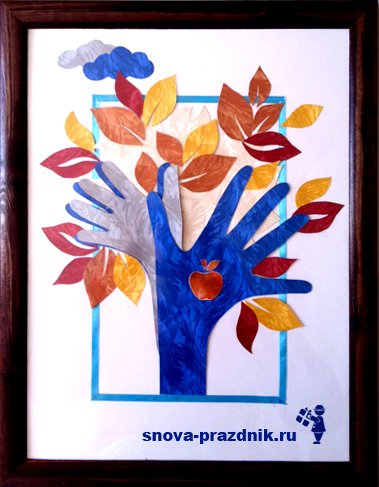 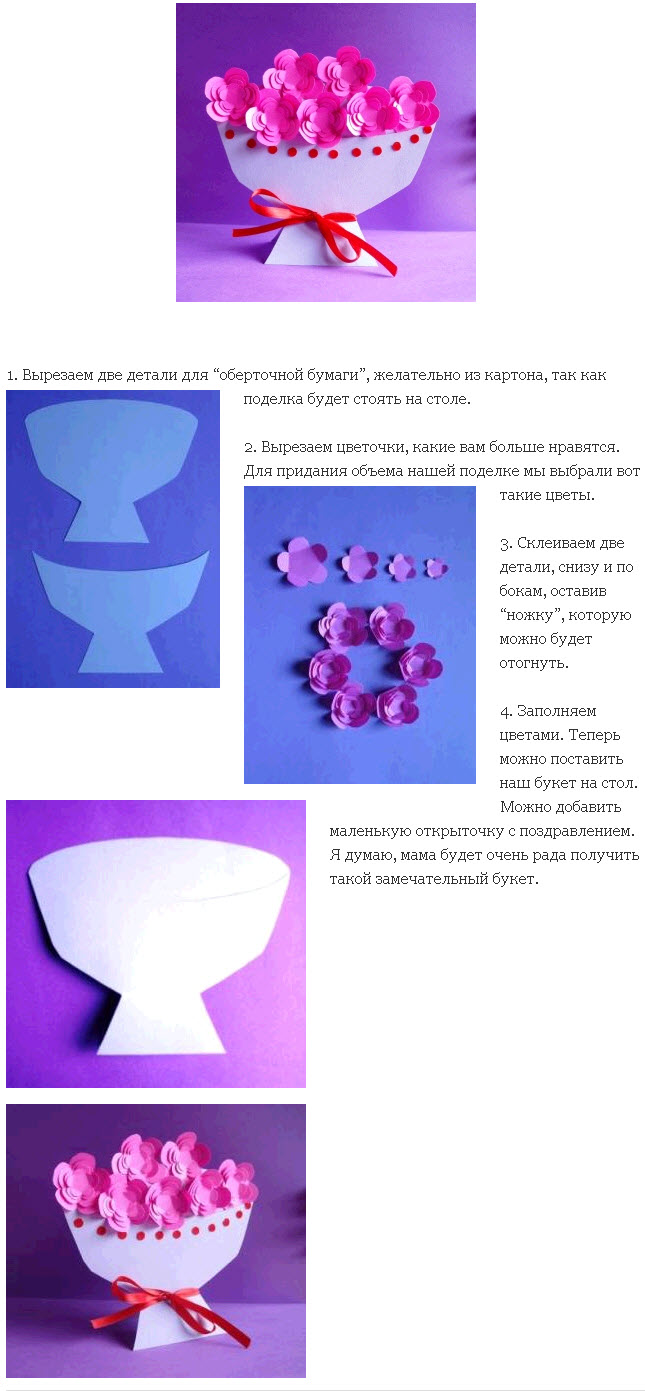 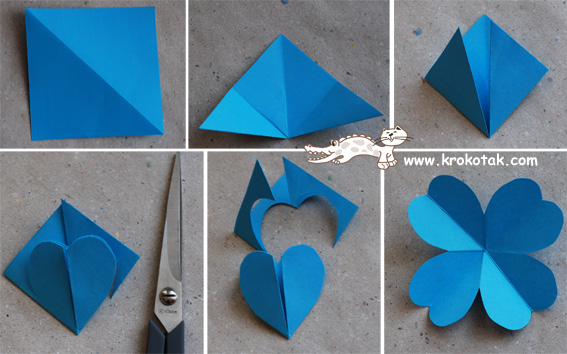 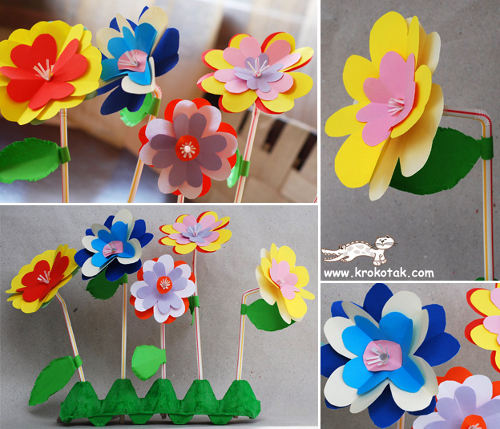 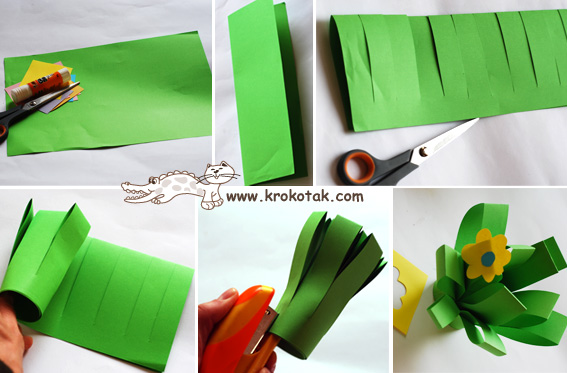 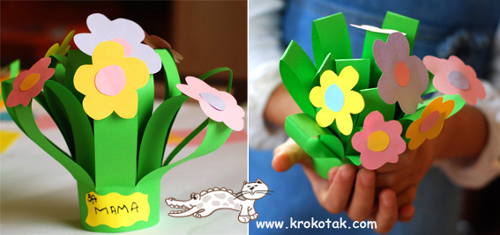 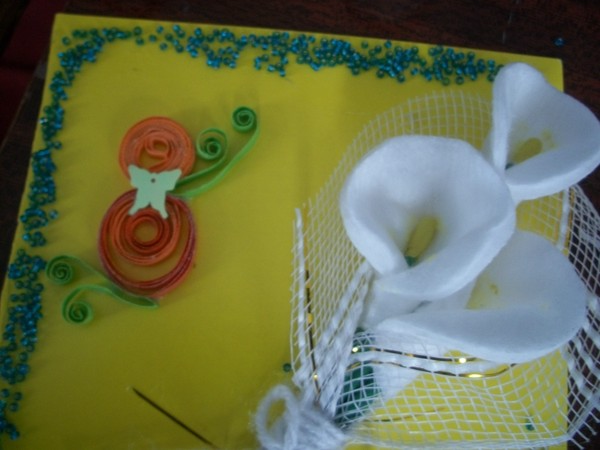 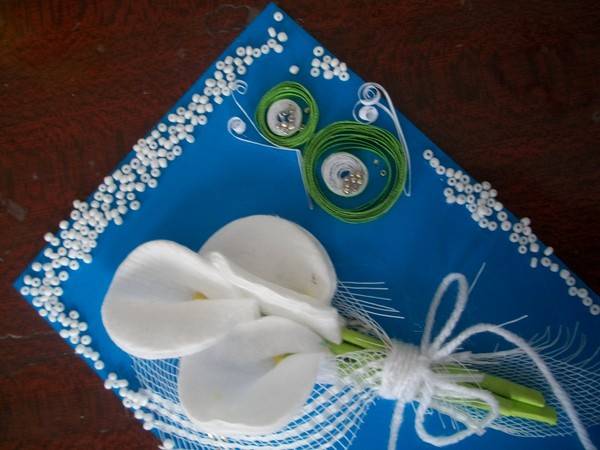 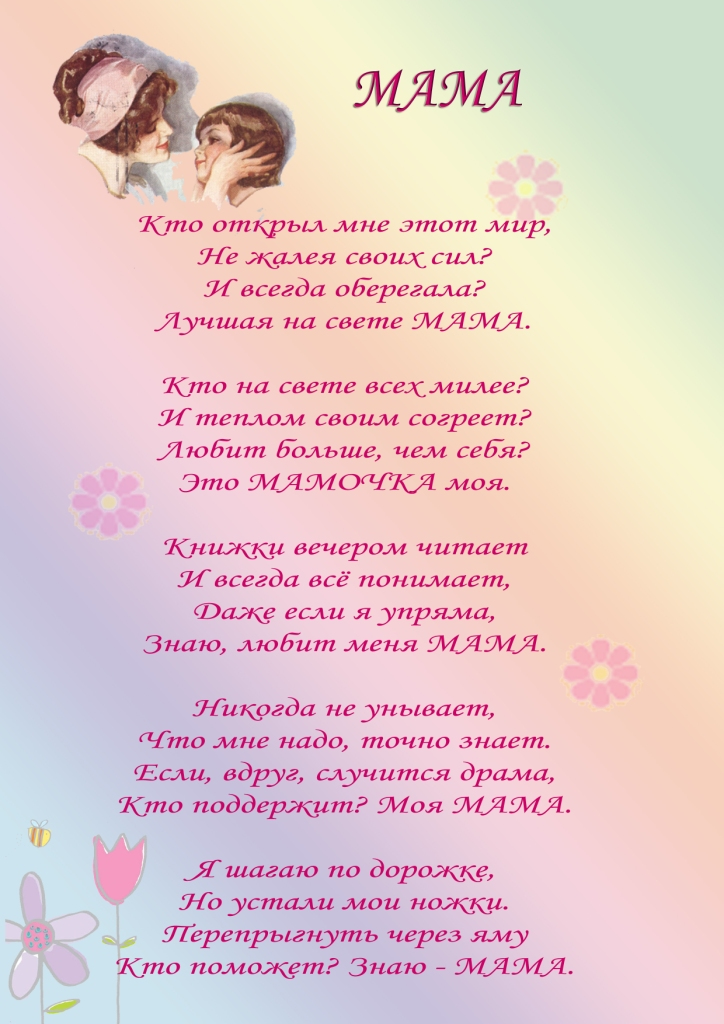 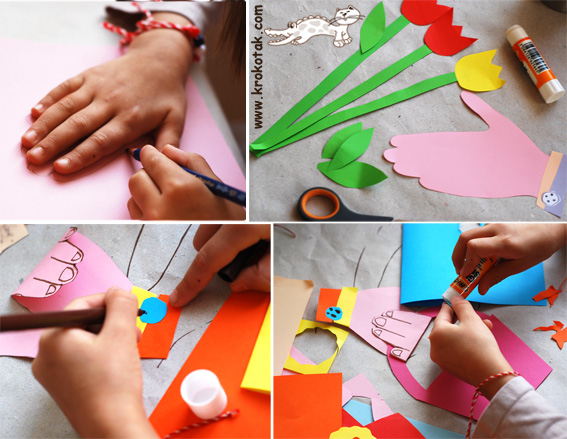 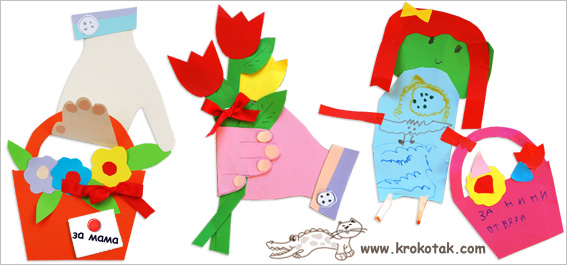 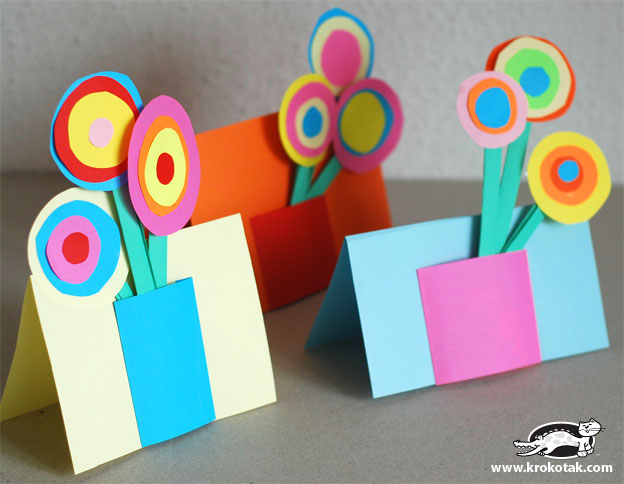 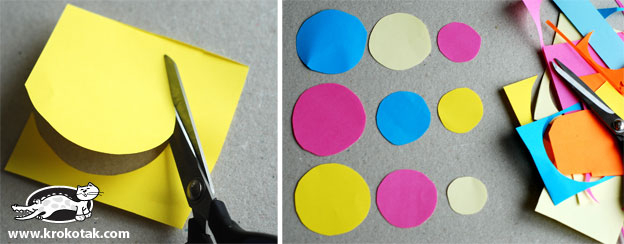 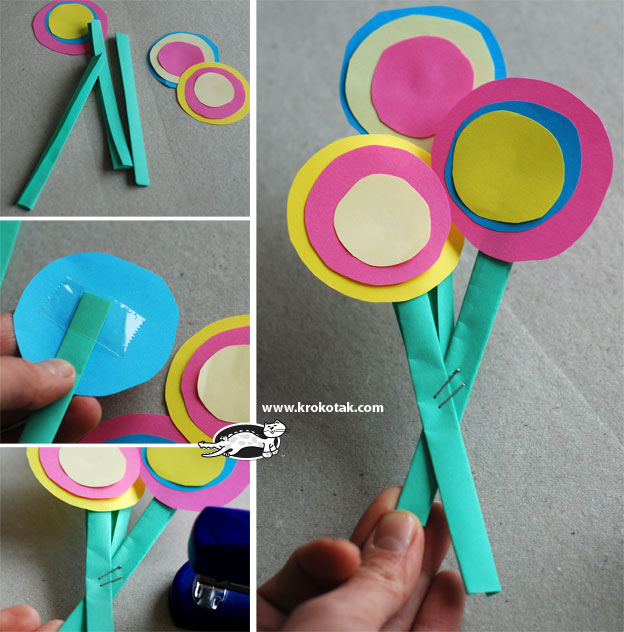 